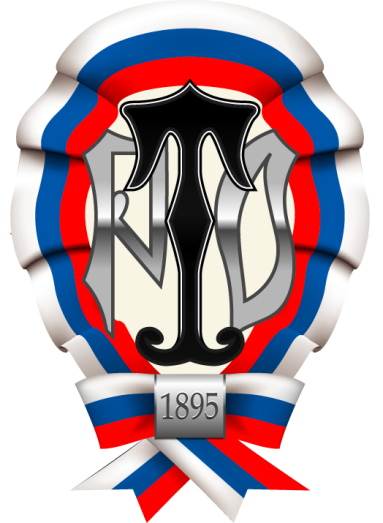 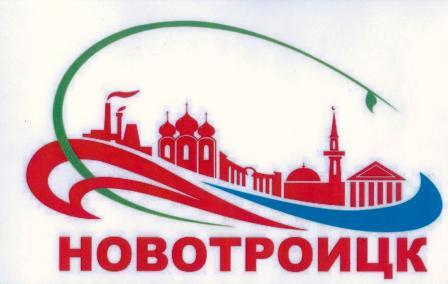 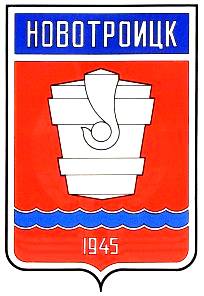   Городские открытые соревнования  по спортивному туризму на лыжных дистанциях и с/ориентированию  (номер-код – 0840003411Я) «Новотроицкая снежинка - 2020»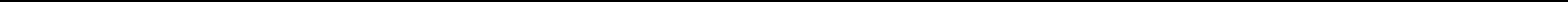 01 – 02 февраля 2020  г.	                     МАУДО «СДЮТурЭ» г. НовотроицкУСЛОВИЯ СОРЕВНОВАНИЙ В ДИСЦИПЛИНЕ  «ДИСТАНЦИЯ – ЛЫЖНАЯ»(КОРОТКАЯ - 1 КЛАСС)Дата проведения дистанции: 01 февраля 2020 г.Класс дистанции: 1Количество технических этапов: 4Длина дистанции: 400 метровНабор высоты: 20 метровКВ дистанции: 40 минутУсловия одинаковы для всех команд.Состав команды – 4 человека (3 мальчика + 1 девочка).Номер нитки, по которой бежит команда, определяется жеребьевкой. Все участники команды должны бежать по одной и той же нитке на всех этапах. В случае если нитка занята, участник занимает любую свободную нитку.Результат команды определяются суммой времени прохождения дистанции всеми участниками.На протяжении всей дистанции участники двигаются по маркированной трассе. Выход за маркировку запрещается.Дистанция для каждого из участника проходит в один круг.Запрещается физический контакт (передача снаряжения, помощь и т.п.) с бегущим по дистанции участником.Оценка этапов – штрафная система.ПЕРЕЧЕНЬ ЭТАПОВ, ПАРАМЕТРЫ, ОБОРУДОВАНИЕ И УСЛОВИЯ ИХ ПРОХОЖДЕНИЯСТАРТЭтап 1. Подъем «спортивным способом».Параметры этапа: Длина – 14 м.Оборудование этапа:Судейские перила.Задачи: Участники проходят этап по судейским перилам с самостраховкой жумаром или схватывающим узлом.Этап 2. Спуск «спортивным способом».Параметры этапа: Длина – 17 метровОборудование этапа: .Судейские перила. Действия:   При прохождении этапа первым действием участники обязаны встатьна самостраховку  до начала выполнения любых действий, и могут отстегнуть её перед началом движения по этапу.Задачи: Этап проходится с самостраховкой, для самостраховки разрешено использовать только ФСУ.Этап 3. Переправа по параллельным перилам.Параметры этапа:Длина этапа – 15 метров. Оборудование этапа:Судейские параллельные перила.Нижние перила – двойная судейская веревка.Верхние перила – одинарная судейская веревка.Задачи: Участники проходят этап по судейским параллельным перилам с самостраховкой коротким усом. Двигаясь ногами по двойным перилам, руками держась за одинарную веревку.Этап 4. Вертикальный маятник.Параметры этапа:Длина этапа - 3мОборудование этапа:Судейские перила.Задачи: Участник преодолевает опасную зону прыжком без касания рельефа. Участник крепится к перилам жумаром или схватывающим узлом.  ФИНИШ